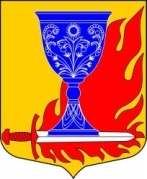 АДМИНИСТРАЦИЯмуниципального образования«Большелуцкое сельское поселение»муниципального образования«Кингисеппский муниципальный район»Ленинградской областиПОСТАНОВЛЕНИЕот 14 декабря 2023 года № 393О внесении изменений в Постановление Администрации МО «Большелуцкое сельское поселение» № 183 от 01 сентября 2014 года «Об утверждении Порядка размещения сведенийо доходах, расходах, об имуществе и обязательствах имущественного характера лиц, замещающих должностимуниципальной службы в администрации МО «Большелуцкое сельское поселение», руководителей муниципальных учреждениймуниципального образования и членов их семейна официальном сайте МО «Большелуцкое сельское поселение»в информационно-телекоммуникационной сети «Интернет»и предоставления этих сведений средствам массовой информациидля опубликования»По результатам рассмотрения Протеста Кингисеппского городского прокурора № 7-02-2023 от 17.11.2023 на Постановление Администрации МО «Большелуцкое сельское поселение» № 183 от 01 сентября 2014 года «Об утверждении Порядка размещения сведений о доходах, расходах, об имуществе и обязательствах имущественного характера лиц, замещающих должности муниципальной службы в администрации МО «Большелуцкое сельское поселение», руководителей муниципальных учреждений муниципального образования и членов их семей на официальном сайте МО «Большелуцкое сельское поселение» в информационно-телекоммуникационной сети «Интернет» и предоставления этих сведений средствам массовой информации для опубликования» и в целях приведения вышеуказанного Постановления в соответствие с требованиями законодательства,ПОСТАНОВЛЯЮ:1. Протест Кингисеппского городского прокурора № 7-02-2023 от 17.11.2023 на Постановление Администрации МО «Большелуцкое сельское поселение» № 183 от 01 сентября 2014 года «Об утверждении Порядка размещения сведений о доходах, расходах, об имуществе и обязательствах имущественного характера лиц, замещающих должности муниципальной службы в администрации МО «Большелуцкое сельское поселение», руководителей муниципальных учреждений муниципального образования и членов их семей на официальном сайте МО «Большелуцкое сельское поселение» в информационно-телекоммуникационной сети «Интернет» и предоставления этих сведений средствам массовой информации для опубликования» (далее Порядок) - удовлетворить.2. Подпункт «г» пункта 2 Порядка изложить в новой редакции следующего содержания:«г) сведения об источниках получения средств, за счет которых совершены сделки (совершена сделка) по приобретению земельного участка, другого объекта недвижимого имущества, транспортного средства, ценных бумаг (долей участия, паев в уставных (складочных) капиталах организаций), цифровых финансовых активов, цифровой валюты, если общая сумма таких сделок (сумма такой сделки) превышает общий доход служащего (работника) и его супруги (супруга) за три последних года, предшествующих отчетному периоду.».3. Настоящее постановление подлежит официальному опубликованию (обнародованию).4. Настоящее постановление вступает в силу со дня официального опубликования (обнародования) в средствах массовой информации.5. Контроль за исполнением настоящего постановления оставляю за собой.И.о. главы администрации							МО «Большелуцкое сельское поселение» 				О.В. Петров